ANEXO I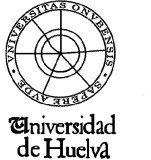 SOLICITUD DE ASIGNACIÓN DE TRABAJO FIN DE MÁSTERAlumno/a:DNI/Pasa porte:	Tfno:	E-mail:  Máster Universitario: Inve stig a ción e n l a Ens eñ anza y e l A pr en diz a j e d e l as C i e n ci as	 Exp erim enta l e s, So c i a l e s y M a t e m á ti c as. Órgano responsa ble: Facultad de Educación, Psicología y Ciencias del Deporte (UHU)Curso académico:SOLICITA,La asignación del Trabajo Fin de Máster titulado :   	Huelva,	de	de   	Firma del interesa do/aLa Comisión Académica, reunida en sesión de fecha:INFORMA:	favorable,	desfavorablemente (1),  la solicitud del  alumno/a indica do/aHuelva,	de	de  	Vº Bº Presidente/ade la Comisión AcadémicaVº BºDire ctor del TFM(2)	Fdo. 	      Fdo. 	En caso desfavorable debe motivarse y asignar al alumno/a distinto director/a.En caso de dos directores deberán firmar ambos.PROYECTO DE TRABAJO FIN DE MÁSTERALUMNO/A:DIRECTOR/ES:DIRECTOR/ES:TÍTULO:El/La alumno/aFdo:El/los Director/es:Fdo:	Fdo: